с. Кичменгский ГородокОб объявлении благодарности Муниципального Собрания Пономаревой О.А.Рассмотрев ходатайство общества с ограниченной ответственностью «Енангское», представленные документы о награждении, в соответствии с Положением «О поощрениях Муниципального Собрания Кичменгско-Городецкого муниципального района Вологодской области», утвержденным решением Муниципального Собрания от 22.01.2016 № 229 и представлением постоянной комиссии мандатной и вопросам местного самоуправления, Муниципальное Собрание РЕШИЛО: Объявить благодарность Муниципального Собрания Пономаревой Ольге Александровне, бухгалтеру по оплате труда общества с ограниченной ответственностью «Енангское» за многолетний добросовестный труд и большой вклад в развитие сельскохозяйственного производства.Глава района                                                                                        Л.Н. Дьякова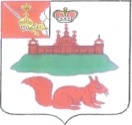 МУНИЦИПАЛЬНОЕ СОБРАНИЕКИЧМЕНГСКО-ГОРОДЕЦКОГО МУНИЦИПАЛЬНОГО РАЙОНАВОЛОГОДСКОЙ ОБЛАСТИМУНИЦИПАЛЬНОЕ СОБРАНИЕКИЧМЕНГСКО-ГОРОДЕЦКОГО МУНИЦИПАЛЬНОГО РАЙОНАВОЛОГОДСКОЙ ОБЛАСТИМУНИЦИПАЛЬНОЕ СОБРАНИЕКИЧМЕНГСКО-ГОРОДЕЦКОГО МУНИЦИПАЛЬНОГО РАЙОНАВОЛОГОДСКОЙ ОБЛАСТИРЕШЕНИЕРЕШЕНИЕРЕШЕНИЕот28.12.2018№127